Urząd MiEJSKI W RabCE-ZdrOjU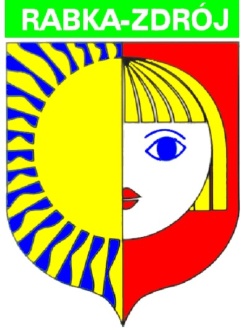 34-700 Rabka-Zdrój, ul. Parkowa 2tel. 18 26-92-000, 18 26-76-440, fax 18 26-77-700e-mail: urzad@rabka.pl, strona www:  www.rabka.plNIP: 735-10-06-084,          REGON: 000529166,PKO BP S.A. Nr: 10 1020 3466 0000 9502 0004 3380Do wszystkich zainteresowanychdotyczy postępowania pn.: „Wykonanie robót budowlanych polegających na termomodernizacji budynku Szkoły Podstawowej nr 1 w Rabce-Zdroju w ramach zadania, pn.: Poprawa efektywności energetycznej budynków użyteczności publicznej na terenie Gminy Rabka-Zdrój”.Burmistrz Rabki – Zdroju – Zamawiający w wyżej wymienionym postępowaniu przetargowym – działając na podstawie art. 284 ust. 2 ustawy z dnia 11 września 2019 r. Prawo Zamówień Publicznych (tekst jedn. Dz. U. z 2021 r., poz. 1129 z późn. zmian.) – ustawa Pzp, w związku z pytaniem dotyczącym treści SWZ jakie wpłynęło do Zamawiającego od Uczestnika postępowania udziela odpowiedzi na zadane pytanie:1.	Pytanie nr 1:„Przedmiar- poz. 4.2.2 proszę o podanie informacji umożliwiających wycenę podokienników: materiał kolor, grubość”.Odpowiedź na pytanie nr 1:Podokienniki wewnętrzne wykonać z konglomeratu kolor biały lub jasny dostosowany do kolorystki pomieszczeń w uzgodnieniem z dyrekcją szkoły grubość 3 cm. Wymiary zgodnie z częścią rysunkową.2. Pytanie nr 2:„Proszę o potwierdzenie, iż ościeża okienne tzw. szpalety (część zewnętrzna) nie wymagają docieplenia.”Odpowiedź na pytanie nr 4:Istniejące ościeża są docieplane styropianem. Zgodnie z audytem energetycznym elewacja zewnętrzna budynku wraz z ościeżami okiennymi nie wymaga docieplenia. Pytanie nr 3:„Przedmiar – poz. 4.3.2 proszę o podanie informacji umożliwiających wycenę parapetów zewnętrznych: rodzaj blachy, kolor, grubość , szerokość.”Odpowiedź na pytanie nr 3:Podokiennik zewnętrzny z blachy stalowej powlekanej gr 0,5 mm kolor brązowy.Szerokość dostawać do istniejących elewacji po wymianie okien w rozwinięciu szerokość do 50 cm. Wymiary zgodnie z częścią rysunkową.Pytanie nr 4:„Przedmiar – poz. 4.5.1 do 4.5.3 – proszę o potwierdzenie, iż tylko ściany w których występują otwory okienne podlegają wykonaniu robót malarskich”Odpowiedź na pytanie nr 4:Tak tylko ściany podlegające wymiany okien podlegają robotą malarskim. Analogicznie tylko sufity po wymianie opraw.Pytanie nr 5:„Przedmiar – poz. 5.1.5, drzwi D5, i D6 zgodnie z przedmiarem to drzwi aluminiowe, natomiast zgodnie z zestawieniem D5 to drzwi stalowe,- proszę o wyjaśnienie czy drzwi D5 mają być stalowe czy aluminiowe?”Odpowiedź na pytanie nr 5:Należy wycenić drzwi aluminiowe. W załączeniu do odpowiedzi poprawione zestawienie stolarki.Pytanie nr 6:„Przedmiar – poz. 9.3.1 proszę o informację którego otworu dotyczy przedmiotowa pozycja przedmiaru”Odpowiedź na pytanie nr 6:Dotyczy drzwi  pomieszczenia kotłowni nr -0/20. Zgodnie z rysunkiem S.01 instalacji gazowe rzut piwnicy. W załączeniu do odpowiedzi poprawione zestawienia stolarki.Pytanie nr 7:„Przedmiar – poz. 9.3.2 proszę o zamieszczenie rysunku drzwi: „stalowe, przeciwpożarowe, do 2˙m2, bezklamkowe” zawierającego wymiary, klasę odporności ogniowej oraz oznaczenie na rzucie piwnic których drzwi dotyczy ta pozycja przedmiaru- brak w projekcie.”Odpowiedź na pytanie nr 7:Dotyczy drzwi pomieszczenia kotłowni nr -0/20. Zgodnie z rysunkiem S.01 instalacji gazowe rzut piwnicy. Drzwi stalowe EI30 z uchwytem antypanicznym p.poż. W załączeniu do odpowiedzi poprawione zestawienia stolarki.Pytanie nr 8:„Rzut piwnic- proszę o dodanie stosownych pozycji przedmiaru dla stolarki lub ślusarki w pomieszczeniu kotłowni opisanych jako O0 w ilości 2 szt. oraz zamieszczenie rysunku zawierającego wymiary i inne parametry potrzebne do wyceny lub informację iż nie podlegają wycenie”Odpowiedź na pytanie nr 8:W załączeniu do odpowiedzi skorygowany przedmiar robót oraz zestawienia stolarki okiennej.Pytanie nr 9:„Proszę o potwierdzenie, iż pozycje przedmiaru 6.4.4; 6.4.5; 6.4.8  pomimo zapisu w treści opisu pozycji: „ościeża” nie dotyczą ościeży tylko kominów.”Odpowiedź na pytanie nr 9:Tak pozycja dotyczy kominów i została zapisana jako analogia ze względu na małe powierzchnię docieplenia.Pytanie nr 10:„Przedmiar- poz. 9.3.3.oraz 9.3.4- proszę o informację, których otworów dotyczy ta pozycja przedmiaru o obmiarze 5,25*0,2*1,0=1,050 m3”Odpowiedź na pytanie nr 10:Dotyczy to ściany w pomieszczenia remontowanej kotłowni w której należy podmurować ścianę do stropu.Pytanie nr 11:„Proszę o dodanie pozycji w przedmiarze dla likwidacji trzech szt okien w piwnicy w pomieszczeniu -0/17 oraz likwidacji szachtów i zamurowania otworów o wymiarach 1,15*1,55.Odpowiedź na pytanie nr 11:W załączeniu do odpowiedzi skorygowany przedmiar z zakresem prac likwidacji szachtów 
i zamurowaniem otworów.Pytanie nr 12:„Proszę o dodanie stosownych pozycji w przedmiarze dla uzupełnienia elewacji po demontażu okien j.w. lub informacje iż roboty te nie podlegają wycenie.”Odpowiedź na pytanie nr 12:Ewentualne naprawy elewacji po wymianie okien należy uwzględnić w wycenie wymiany okien i parapetów zewnętrznych.Pytanie nr 13:„Proszę o potwierdzenie iż roboty malarskie zawarte w pozycjach przedmiaru 9.3.5 do 9.3.7 dotyczą pomieszczenia-0/20 tj kotłowni.”Odpowiedź na pytanie nr 13:Tak dotyczy prac remontowych w pomieszczeniu kotłowni.Pytanie nr 14:„Przedmiar – poz. 7.1.9. Osłony grzejnikowe - proszę o podanie parametrów technicznych umożliwiających wycenę – brak w projekcie.”Odpowiedź na pytanie nr 14:Osłonę grzejników wykonać skrzynkową z płyty MDF o gr. min 12 mm wymiar dostosować do wymiarów grzejnika z doliczeniem 20 cm na długości grzejnika i 10 cm na jego wysokości. Kolor i wzór federowania należy uzgodnić na etapie wykonawstwa. Mocowanie do ściany. Łączenie elementów obudowy za pomocą zatrzasków.Pytanie nr 15:„Proszę o podanie parametrów umożliwiających wycenę wkładu kominowego występującego 
w przedmiarze w ilości 2 kpl.”Odpowiedź na pytanie nr 15:Wkład stalowy kwasoodporny z stali 1.4521 LUB 1.4404 grubość 0,5-0,8mm, kształtu okrągłego, w raz z "wąsami" centrującymi. Uszczelka silikonowa (praca w nadciśnieniu) między segmentami T200, z odkraplaczem w dolnej części przeznaczony do pracy na mokro.Pytanie nr 16:„Ze względu na zapis zawarty w projekcie ”Grzejniki wyposażyć w ręczne zawory odpowietrzające”- proszę o określenie rodzaju zaworów odpowietrzających oraz dodanie stosownej pozycji przedmiaru.”Odpowiedź na pytanie nr 16:Odpowietrznik ręczny grzejnikowy 1/2" chrom z oringiem, Ciśnienie pracy: PN 10, Zakres temperatur: do +110°C.Pytanie nr 17:„Ze względu na brak jakiejkolwiek informacji o konieczności wymiany rur instalacji c.o. 
(w związku z demontażem i ponownym montażem grzejników) - proszę o potwierdzenie iż instalacja ta nie wymaga jakiejkolwiek wymiany”Odpowiedź na pytanie nr 17:Nie projektuje się wymiany rur w obrębie grzejników. W zakresie wykonawcy jest adaptacja istniejących rurociągów przy grzejnikach w zawiązku z montażem armatury i wymiany grzejników, co jednak nie jest traktowane w zakresie wymiany.Projektuje się wymianę rur w obrębie kotłowni zgodnie z częścią graficzną.Pytanie nr 18:„Proszę o podanie rodzaju rur z których wykonana jest istniejąca instalacja c.o.”Odpowiedź na pytanie nr 18:Rury stalowe czarne łączone przez spawanie, przy grzejnikach gięte.Pytanie nr 19:„Czy przedmiotem jest tylko wymiana istniejących opraw, czy też przewidziane są nowe lokalizacje opraw oświetleniowych wymagające wykonania nowej instalacji elektrycznej?”Odpowiedź na pytanie nr 19:W projekcie przewiduje się tylko wymianę opraw z niewielkimi korektami położenia wynikające z kształtu oprawy i wyliczeń natężania oświetlenia. Nie przewiduje się wymiany okablowania.Pytanie nr 20:„Zgodnie z przepisami ingerencja w instalację elektryczną wymaga wykonania nowych pomiarów ochronnych - prosimy o dodanie stosownych pozycji w przedmiarze.”Odpowiedź na pytanie nr 21:Nie przewiduje się wymiany okablowania tylko same oprawy i nie zachodzi konieczność wykonania pomiarów rezystancji izolacji. Należy wykonać pomiary natężenia oświetlenia.Pytanie nr 21:„W związku z wymianą oświetlenia, naszym zdaniem, powinien być również wymieniony osprzęt w postaci łączników- prosimy o potwierdzenie, iż nie należy wyceniać wymiany łączników, w przeciwnym przypadku prosimy o dodanie stosownych pozycji w przedmiarze.”Odpowiedź na pytanie nr 21:Nie przewiduje się wymiany okablowania tylko same oprawy i nie zachodzi konieczność wykonania wymiany łączników.Pytanie nr 22:„Prosimy o potwierdzenie iż istniejące uziemienie ochronne spełnia wymagane parametry i nie wymaga wymiany.”Odpowiedź na pytanie nr 22:Ze względu na wykonanie docieplenia dachów styropapa oraz montażu instalacji fotowoltaicznej zachodzi konieczność wymiany oraz korekty położenia instalacji odgromowej. Wykonawca ma wpiąć nową instalację odgromową na dachu do istniejących zwodów pionowych instalacji odgromowej. Istniejące uziemienie ochronne zostaje bez zmian. Jeżeli zajdzie konieczność naprawy, wzmocnienia lub wymiany uziemienia będzie to po za zakresem wykonawcy.Pytanie nr 23:„Proszę o potwierdzenie z jakiego materiału należy wykonać stolarkę okienną. W dokumentacji sprzeczność: na elewacji oraz w przedmiarze stolarka okienna została opisana jako PCV, natomiast tytuł zestawienia stolarki "zestawienie stolarki okiennej aluminiowej”.Odpowiedź na pytanie nr 23:Należy wycenić stolarkę okienną jako PCV. W załączeniu do odpowiedzi poprawione zestawienie stolarki. Dodatkowo w oknach O19, O20 należy zastosować szyby bezpieczne.